Scenariusz zajęć plastycznych – Herb symbol mojego miasta Twardogóra.CELE GŁÓWNE:Zapoznanie dzieci z  legendą o Twardogórze, herbem i jej wybranymi zabytkami;Rozwijanie zainteresowań pięknem naszego regionu;Rozwijanie umiejętności skupienia uwagi;CELE OPERACYJNE: Uważnie słucha legendę i wypowiada się na temat jej treści formułując poprawne wypowiedzi pod względem gramatycznym;Pokazuje na mapie regionu Twardogórę;Zna wygląd herbu miasta Twardogóra i niektóre jego zabytki;Starannie wykonuje pracę plastyczną postępując zgodnie z udzielonymi poleceniami;Zwraca uwagę na elementy i barwy występujące w herbie;Aktywnie uczestniczy w tworzeniu;Rozwija umiejętności plastyczne i wszechstronnie rozwija się;Odczuwa  zadowolenie i przezywa radość płynącą z wiary we własne siły i możliwości twórcze.METODY:Czynne - kierowanie działalnością dziecka, zadań stawianych do wykonania.Słowne - rozmowa, wypowiedzi, objaśnienie i instrukcje.Percepcyjne - obserwacji, pokazu.
FORMY:Indywidualna jednolitaZbiorowa jednolitaŚRODKI DYDAKTYCZNE: Legenda o TwardogórzePrezentacja multimedialna, ilustracja przedstawiająca herb Twardogóry, mapa fizyczna Polski, mapa regionu Doliny Baryczy, rysunki konturowe herbu do ozdabiania dla każdego dziecka, kolorowy papier, klej. PRZEBIEG ZAJĘĆ:
1. Wprowadzenie dzieci w tematykę zajęć. Oglądanie krótkiej prezentacji o TwardogórzeWysłuchanie legendy o historii nazwy TwardogóraRozmowa na temat wyglądy herbu  Twardogóry.Prezentacja herbu. Rozmowa na temat wysłuchanej legendy i wyglądu herbu.Nazywanie elementów i kolorów występujących w herbie  miasta, Pokaz gotowej pracy i etapów tworzenia, zapoznanie dzieci z materiałem plastycznym i techniką wykonania prac (wydzieranka z kolorowego papieru).Wypełnianie konturu herbu szczególnym zwróceniem uwagi na kolory oraz estetykę wykonania pracy.Umieszczenie wykonanych prac dzieci  na wystawce - przygotowanej tablicy na korytarzu przy sali - zatytułowanej Herb mojego miasta.Załącznik 1. Herb Twardogóry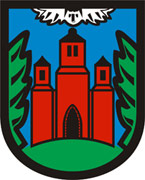 